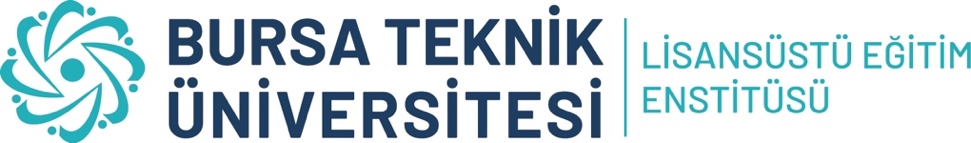 İŞ BİRLİĞİ KAPSAMINDA ÖĞRENCİ BAŞVURU PROTOKOLÜİŞ BİRLİĞİ KAPSAMINDA ÖĞRENCİ BAŞVURU PROTOKOLÜTARAFLARMimar Sinan Mahallesi Mimar Sinan Bulvarı Eflak Caddesi No:177 Yıldırım/BURSA adresinde bulunan “Bursa Teknik Üniversitesi Lisansüstü Eğitim Enstitüsü” bundan sonra “Danışman” olarak anılacaktır. “…………………………………………………………………………………………” firması bundan sonra “Öğrenci” olarak anılacaktır.1. YÜRÜTÜLECEK PROJEProje Konusu: ……………………………………………………………………………2. KISALTMALARİşbu protokolde;BTÜ: Bursa Teknik ÜniversitesiniEnstitü: Bursa Teknik Üniversitesi’ne bağlı enstitüleriFirma: Ar-Ge veya Tasarım Merkezi olan firmayı,EABD: Enstitü Ana Bilim Dalı Başkanlığını Danışman: Öğrencinin talebi ve ilgili anabilim dalı başkanlığının önerisiyle Enstitü tarafından atanacak öğretim üyesini,Öğrenci: Bursa Teknik Üniversitesi Lisansüstü Eğitim Enstitüsü bünyesinde yürütülecek yüksek lisans veya doktora programına kayıt hakkı kazanan lisans/lisansüstü mezunlarını, ifade eder.3. AMAÇ Bu protokol ile BTÜ Lisansüstü Eğitim ve Öğretim Yönetmeliği gereğince “İş Birliği Protokol Kapsamında Öğrenci Kabulü” kapsamında yapılacak olan lisansüstü eğitim ile ilgili esasları karşılıklı olarak düzenlemek amaçlanmıştır. 4. KAPSAMBu protokol, Firmanın belirli bir probleminin çözümünü sağlamak üzere aynı zamanda çalışanı olan Yüksek Lisans/Doktora öğrencisinin sunacağı projeyi, projenin yürütülmesi ve sonuçlandırılmasını, gerektiğinde ulusal/uluslararası fon programlarına yönelik proje geliştirilmesi ve yürütülmesini, BTÜ teknik ve akademik bilgi birikimi ile tecrübelerinin önerilecek projeye aktarılmasını kapsamaktadır.5. TARAFLARIN YÜKÜMLÜLÜKLERİ(5.1) Enstitünün Yükümlülükleri:5.1.1. Öğrencinin Enstitüye kaydını yapmak ve yürürlükteki ilgili mevzuatlara uygun olarak öğrencinin lisansüstü eğitim ve öğretim faaliyetlerini gerçekleştirmesini sağlamak5.1.2. Öğrencinin, alacağı dersler ve kendilerine verilecek tez konularını belirlenirken, Firmanın faaliyet alanına yönelik ihtiyaçları gözetmek5.1.3. Enstitü proje yürütülmesi ile ilgili ihtiyaç duyulan bilgi paylaşımında bulunacaklardır.5.1.4. Tarafların birlikte yürütecekleri çalışmalar sonucu ortaya çıkabilecek Fikri ve Sınai Mülkiyet Haklarının paylaşımına yönelik çerçeve, proje başvurusu sırasında yapılacak ayrı bir anlaşma ile belirlenecektir.(5.2) Danışmanın Yükümlülükleri:5.2.1. Öğrenciye lisansüstü eğitimi boyunca danışmanlık yapmak,5.2.2. Öğrencinin yapacağı çalışmalarda ve alacağı tez konusunun Firmanın faaliyet alanına uygun olmasına özen göstermek,5.2.3. Öğrencinin lisansüstü eğitimi süresince yapacağı yayınlarda ve tezinde Firmaya teşekkür etmesini sağlamak.(5.3) Firmanın Yükümlülükleri:5.3.1. Öğrencinin, öğrenimi süresince gerektiğinde akademik çalışmaların yapılabilmesi için Üniversitede bulunmalarını temin etmek,5.3.2. Öğrencinin eğitim, uygulama ve araştırma faaliyetlerine etkin olarak katılmalarını sağlamak,5.3.3. Gerekli izinlerin alınması şartı ile Firmanın uygulama alanları ve eğitim yardımcı malzemelerinden imkânlar dâhilinde öğrenciyi faydalandırmak suretiyle öğrencinin ihtiyaç duyacağı desteği mevcut imkânlara göre karşılamak,5.3.4. Öğrencinin uygulamalı alanlarda tez çalışmaları için gerekli sarf malzemelerini temin etmek ve anabilim dalı harici laboratuvar masraflarını karşılamak,5.3.5. Üniversite ile sürekli olarak gerekli iletişimi sağlayarak öğrencinin en iyi şekilde yetiştirilmesini temin edecek ortamı sağlamak,5.3.6. Öğrencinin yapmış olduğu lisansüstü eğitim programı kapsamındaki çalışmaları personel performans değerlendirme kriterleri kapsamına almak,5.3.7. Firma proje yürütülmesi ile ilgili ihtiyaç duyulan bilgi paylaşımında bulunacak,5.3.8. Projenin yürütülmesi ve sonuçlanması için azami özen gösterecek,5.3.9. Tarafların birlikte yürütecekleri çalışmalar sonucu ortaya çıkabilecek Fikri ve Sınai Mülkiyet Haklarının paylaşımına yönelik çerçeve, proje başvurusu sırasında yapılacak ayrı bir anlaşma ile belirlenecektir. (5.4) Öğrencinin Yükümlülükleri:5.4.1. Lisansüstü eğitimi süresince BTÜ Lisansüstü Eğitim ve Öğretim Yönetmeliği ve yürürlükteki ilgili mevzuata uygun olarak hareket etmek,5.4.2. Lisansüstü eğitim çalışmalarını Firmadaki işlerini aksatmayacak şekilde gerçekleştirmek,5.4.3. Lisansüstü eğitimi süresince yapacağı yayınlarda ve tezinde Firmaya teşekkür etmek,5.4.4. Lisansüstü eğitimi süresinde Firmada çalışma niyetine sahip olmak.5.4.5. Dönem başında tabi olacağı ve Üniversitenin yetkili kurullarınca kabul edilmiş haftalık ve dönemlik çalışma programını ve çalışma saatlerini Firmaya bildirmek.6. GENEL HÜKÜMLER6.1. Taraflar yazılı mutabakat ile bu sözleşmenin bazı maddelerinde değişiklik yapıp, bazı maddelerini çıkarabilir ya da yeni maddeler ekleyebilirler. 7. GİZLİLİK7.1. Taraflar, iş birliği sürecinde ve sonrasında birbirleri ile ilgili kamuya açık olmayan bilgi ve belgeleri yazılı izin almaksızın üçüncü kişilere veremez. 7.2. Taraflar bu protokol kapsamında gerçekleştirilecek olan proje süresince elde edeceği bilgilerin gizliliğine riayet eder. 8. SÜREİşbu protokol, ortaklaşa hazırlanacak projenin süresince geçerli olacaktır. Her iki tarafın yazılı mutabakatıyla protokolün süresi belirlenecek ve aynı koşullarda uzatılabilecektir. YÜRÜRLÜK TARİHİİşbu protokol imza tarihinde yürürlüğe girmiştir. İşbu protokol  tarihinde 3 sayfa, 9 madde olarak 2 (iki) asıl nüsha olarak tanzim ve imza edilmiş olup, protokolün bir nüshası ilgili EABD diğer nüshası da Firma/Kurum tarafından muhafaza edilecektir.TARAFLARMimar Sinan Mahallesi Mimar Sinan Bulvarı Eflak Caddesi No:177 Yıldırım/BURSA adresinde bulunan “Bursa Teknik Üniversitesi Lisansüstü Eğitim Enstitüsü” bundan sonra “Danışman” olarak anılacaktır. “…………………………………………………………………………………………” firması bundan sonra “Öğrenci” olarak anılacaktır.1. YÜRÜTÜLECEK PROJEProje Konusu: ……………………………………………………………………………2. KISALTMALARİşbu protokolde;BTÜ: Bursa Teknik ÜniversitesiniEnstitü: Bursa Teknik Üniversitesi’ne bağlı enstitüleriFirma: Ar-Ge veya Tasarım Merkezi olan firmayı,EABD: Enstitü Ana Bilim Dalı Başkanlığını Danışman: Öğrencinin talebi ve ilgili anabilim dalı başkanlığının önerisiyle Enstitü tarafından atanacak öğretim üyesini,Öğrenci: Bursa Teknik Üniversitesi Lisansüstü Eğitim Enstitüsü bünyesinde yürütülecek yüksek lisans veya doktora programına kayıt hakkı kazanan lisans/lisansüstü mezunlarını, ifade eder.3. AMAÇ Bu protokol ile BTÜ Lisansüstü Eğitim ve Öğretim Yönetmeliği gereğince “İş Birliği Protokol Kapsamında Öğrenci Kabulü” kapsamında yapılacak olan lisansüstü eğitim ile ilgili esasları karşılıklı olarak düzenlemek amaçlanmıştır. 4. KAPSAMBu protokol, Firmanın belirli bir probleminin çözümünü sağlamak üzere aynı zamanda çalışanı olan Yüksek Lisans/Doktora öğrencisinin sunacağı projeyi, projenin yürütülmesi ve sonuçlandırılmasını, gerektiğinde ulusal/uluslararası fon programlarına yönelik proje geliştirilmesi ve yürütülmesini, BTÜ teknik ve akademik bilgi birikimi ile tecrübelerinin önerilecek projeye aktarılmasını kapsamaktadır.5. TARAFLARIN YÜKÜMLÜLÜKLERİ(5.1) Enstitünün Yükümlülükleri:5.1.1. Öğrencinin Enstitüye kaydını yapmak ve yürürlükteki ilgili mevzuatlara uygun olarak öğrencinin lisansüstü eğitim ve öğretim faaliyetlerini gerçekleştirmesini sağlamak5.1.2. Öğrencinin, alacağı dersler ve kendilerine verilecek tez konularını belirlenirken, Firmanın faaliyet alanına yönelik ihtiyaçları gözetmek5.1.3. Enstitü proje yürütülmesi ile ilgili ihtiyaç duyulan bilgi paylaşımında bulunacaklardır.5.1.4. Tarafların birlikte yürütecekleri çalışmalar sonucu ortaya çıkabilecek Fikri ve Sınai Mülkiyet Haklarının paylaşımına yönelik çerçeve, proje başvurusu sırasında yapılacak ayrı bir anlaşma ile belirlenecektir.(5.2) Danışmanın Yükümlülükleri:5.2.1. Öğrenciye lisansüstü eğitimi boyunca danışmanlık yapmak,5.2.2. Öğrencinin yapacağı çalışmalarda ve alacağı tez konusunun Firmanın faaliyet alanına uygun olmasına özen göstermek,5.2.3. Öğrencinin lisansüstü eğitimi süresince yapacağı yayınlarda ve tezinde Firmaya teşekkür etmesini sağlamak.(5.3) Firmanın Yükümlülükleri:5.3.1. Öğrencinin, öğrenimi süresince gerektiğinde akademik çalışmaların yapılabilmesi için Üniversitede bulunmalarını temin etmek,5.3.2. Öğrencinin eğitim, uygulama ve araştırma faaliyetlerine etkin olarak katılmalarını sağlamak,5.3.3. Gerekli izinlerin alınması şartı ile Firmanın uygulama alanları ve eğitim yardımcı malzemelerinden imkânlar dâhilinde öğrenciyi faydalandırmak suretiyle öğrencinin ihtiyaç duyacağı desteği mevcut imkânlara göre karşılamak,5.3.4. Öğrencinin uygulamalı alanlarda tez çalışmaları için gerekli sarf malzemelerini temin etmek ve anabilim dalı harici laboratuvar masraflarını karşılamak,5.3.5. Üniversite ile sürekli olarak gerekli iletişimi sağlayarak öğrencinin en iyi şekilde yetiştirilmesini temin edecek ortamı sağlamak,5.3.6. Öğrencinin yapmış olduğu lisansüstü eğitim programı kapsamındaki çalışmaları personel performans değerlendirme kriterleri kapsamına almak,5.3.7. Firma proje yürütülmesi ile ilgili ihtiyaç duyulan bilgi paylaşımında bulunacak,5.3.8. Projenin yürütülmesi ve sonuçlanması için azami özen gösterecek,5.3.9. Tarafların birlikte yürütecekleri çalışmalar sonucu ortaya çıkabilecek Fikri ve Sınai Mülkiyet Haklarının paylaşımına yönelik çerçeve, proje başvurusu sırasında yapılacak ayrı bir anlaşma ile belirlenecektir. (5.4) Öğrencinin Yükümlülükleri:5.4.1. Lisansüstü eğitimi süresince BTÜ Lisansüstü Eğitim ve Öğretim Yönetmeliği ve yürürlükteki ilgili mevzuata uygun olarak hareket etmek,5.4.2. Lisansüstü eğitim çalışmalarını Firmadaki işlerini aksatmayacak şekilde gerçekleştirmek,5.4.3. Lisansüstü eğitimi süresince yapacağı yayınlarda ve tezinde Firmaya teşekkür etmek,5.4.4. Lisansüstü eğitimi süresinde Firmada çalışma niyetine sahip olmak.5.4.5. Dönem başında tabi olacağı ve Üniversitenin yetkili kurullarınca kabul edilmiş haftalık ve dönemlik çalışma programını ve çalışma saatlerini Firmaya bildirmek.6. GENEL HÜKÜMLER6.1. Taraflar yazılı mutabakat ile bu sözleşmenin bazı maddelerinde değişiklik yapıp, bazı maddelerini çıkarabilir ya da yeni maddeler ekleyebilirler. 7. GİZLİLİK7.1. Taraflar, iş birliği sürecinde ve sonrasında birbirleri ile ilgili kamuya açık olmayan bilgi ve belgeleri yazılı izin almaksızın üçüncü kişilere veremez. 7.2. Taraflar bu protokol kapsamında gerçekleştirilecek olan proje süresince elde edeceği bilgilerin gizliliğine riayet eder. 8. SÜREİşbu protokol, ortaklaşa hazırlanacak projenin süresince geçerli olacaktır. Her iki tarafın yazılı mutabakatıyla protokolün süresi belirlenecek ve aynı koşullarda uzatılabilecektir. YÜRÜRLÜK TARİHİİşbu protokol imza tarihinde yürürlüğe girmiştir. İşbu protokol  tarihinde 3 sayfa, 9 madde olarak 2 (iki) asıl nüsha olarak tanzim ve imza edilmiş olup, protokolün bir nüshası ilgili EABD diğer nüshası da Firma/Kurum tarafından muhafaza edilecektir.ÖğrenciAdı SoyadıİmzaÖğrenciAdı SoyadıİmzaProje Ortağı Firma/Kurum:Firma/Kurum Unvanı:Firma/Kurum Temsilcisi:İmza-Kaşe Anabilim DalıAnabilim Dalı BaşkanıUnvanı, Adı SoyadıİmzaAçıklamalar: Proje birden fazla kuruluş tarafından desteklenecekse aynı protokol diğer kuruluş için de hazırlanır.Açıklamalar: Proje birden fazla kuruluş tarafından desteklenecekse aynı protokol diğer kuruluş için de hazırlanır.